2015, Jaargang 7. Nummer 16. Week 28.In deze Voorall Nieuwsflits leest u het nieuws dat Voorall opviel en dat wij graag met u willen delen.  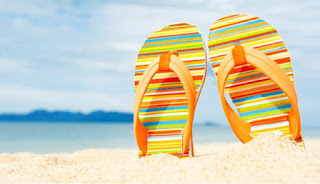 Wij wensen u fijne, zonnige zomerweken toe. De eerstvolgende Nieuwsflits ontvangt u op dinsdag 18 augustus.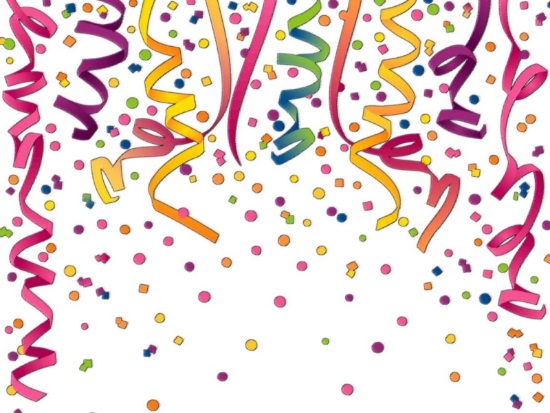 Uitnodiging feestelijke opening op KijkduinOp woensdag 8 juli wordt er om 14.00 uur een gloednieuwe, openbare, toegankelijke toiletvoorziening voor mensen met een beperking geopend op het Kijkduinse strand. Het weersvooruitzicht is zonnig en het team van Voorall stelt het erg op prijs wanneer u erbij kan zijn! Komt u ook? Locatie: ‘Ons Strandhuys’, Zuiderstrand 13, Kijkduin.Visueel beperkten werken samen aan werk
Zaterdag 13 juni heeft de tweede bijeenkomst van het project ‘Samenwerken aan Werk’ van de Oogvereniging plaatsgevonden. De landelijke vereniging voor blinden en slechtzienden wil met dit project zoveel mogelijk visueel beperkten aan het werk helpen. In het project zijn werkenden met een visuele beperking coach van werkzoekenden met een visuele beperking. Klik hier voor meer informatieGlossy voor kinderen met een beperkingKinderen met een beperking staan centraal in een nieuwe glossy met de naam ‘Veine’. De hoofdredacteur is Renée Ruisch, zelf moeder van een dochter van 11 jaar met een meervoudige beperking. Renée wil met haar glossy ouders en betrokkenen van de 20.000 Nederlandse kinderen met een beperking op een luchtige manier wegwijs maken in een wereld vol informatie. Maar in de glossy gaat het ook over veel praktische zaken: waar ga je op vakantie, waar kan mijn kind sporten, hoe moet je je huis verbouwen en waar kunnen je kinderen naar school? De eerste twee nummers zijn gratis en worden in een oplage van 10.000 verspreid. Daarna kunnen mensen zich abonneren. Wanneer de organisatie winst maakt, gaat het geld naar de stichtingen K.A.L.M. en Kids Unlimited, die zich beide inzetten voor kinderen met een beperking.Bron: AD Haagsche CourantKou gunstig voor diabetesDe spieren van mensen met diabetes type 2 blijken hevig te reageren op kou en wel op een positieve manier. Onderzoekers van Universiteit Maastricht zijn erachter gekomen dat de spieren van diabetespatiënten gemiddeld 43 procent meer suiker uit het bloed opnemen als de patiënt het koud heeft. Een te hoge bloedsuikerspiegel is slecht voor de gezondheid. Bron: AD Haagsche Courant 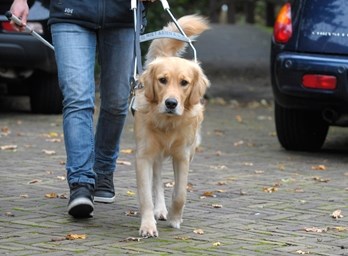 Vijf grootste ergernissen van geleidehondbazen op een rij 
KNGF Geleidehonden heeft de vijf grootste ergernissen van eigenaren van een blindengeleidehond op een rij gezet. Recent onderzoek van het geleidehondeninstituut toont aan welke situaties tot irritatie leiden. De ergernissen komen vaak voort uit misverstanden over de geleidehond. Daarom heeft KNGF Geleidehonden een top 5 samengesteld. Het negeren van de uitgestoken blindenstokHet afleiden van de geleidehond tijdens het werkLoslopende honden die het geleidewerk verstoren Geweigerd worden vanwege de geleidehondStiekem voeren van de geleidehondKlik hier voor meer informatie Defibrillator op de Haagse MarktDe gemeente plaatst in het kantoor van de Haagse Markt een extra defibrillator. De apparatuur is toegankelijk bij noodgevallen en het ‘veiligheidsplan’ wordt onder de aandacht gebracht. Dat heeft het stadsbestuur bekend gemaakt naar aanleiding van vragen van D66. Bron: AD Haagsche Courant Voor aan- en afmelding voor deze nieuwsbrief of suggesties of vragenkunt u mailen naar: nieuwsflits@voorall.nlColofonEindredactie: Secretariaat Voorall, Yvonne RoosOntwerp: Matglas, Jan BakkerContactgegevens Voorall:Van Diemenstraat 1962518 VH Den Haag070 365 52 88info@voorall.nlwww.voorall.nltwitter:@voorall